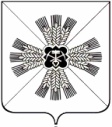 РОССИЙСКАЯ ФЕДЕРАЦИЯКЕМЕРОВСКАЯ ОБЛАСТЬПРОМЫШЛЕННОВСКИЙ МУНИЦИПАЛЬНЫЙ РАЙОНадминистрация Промышленновского муниципального районаПОСТАНОВЛЕНИЕОт 23.10.2013г. 1863-ПОб утверждении отчета об исполнении бюджета муниципального образования «Промышленновский муниципальный район» за 9 месяцев 2013 годаЗаслушав доклад начальника финансового управления по Промышленновскому району Анохиной Г.В., коллегия постановляет:1. Утвердить отчет об исполнении бюджета муниципального образования «Промышленновский муниципальный район» за 9 месяцев 2013 года.2. В 10-ти дневный срок после утверждения направить отчет об исполнении бюджета муниципального образования «Промышленновский муниципальный район» за 9 месяцев 2013 года в Промышленновский районный Совет народных депутатов.3. Контроль за исполнением настоящего постановления возложить на заместителя Главы района по экономике О.А.Игину.5. Настоящее постановление вступает в силу с момента подписания.Глава районаА.И.ШмидтОтчет об исполнении районного бюджета Промышленновского муниципального района за 9 месяцев .Годовой план по доходам районного бюджета за 9 месяцев 2013 года исполнен на 65 %, при плане 1 483 785 тыс. руб. поступило 969 338 тыс. рублей. 	План по собственным налоговым и неналоговым доходам исполнен на 67 %, при плане 229 610 тыс. рублей поступило 154 103 тыс. руб. Доля налоговых доходов в районном бюджете составляет 92%, неналоговых доходов 8%. По сравнению с предыдущим периодом прошлого года поступления собственных доходов увеличены на 11348 тыс. рублей, или на 13 %. Налоговые доходы возросли на 18735 тыс.руб., неналоговые уменьшились на 1555 тыс.руб.	План по безвозмездным поступлениям исполнен на 65 %, при годовом плане 1 254 175 тыс. руб. поступило 815 235 тыс. руб. В том числе поступило дотации на выравнивание уровня бюджетной обеспеченности в сумме 249 605 тыс. руб., что составило 100 % от годовых назначений. 	Налоговые доходы.	Годовой план по налоговым доходам выполнен на 43 %, при плане 212 670 тыс. руб. поступило 141 922 тыс.руб., что выше уровня прошлого года на 15 %. Основной причиной увеличения налоговых доходов в районный бюджет относительно 2012 года послужило увеличение дополнительного норматива от НДФЛ с 41,53% до 48,37%. За 9 месяцев 2013 года фонд оплаты труда в районе по данным статистики относительно предыдущего периода увеличился на 8,2 %, в том числе фонд оплаты труда работников бюджетной сферы: образования на 24%, здравоохранения – на 15%. Налог на доходы физических лиц по всем бюджетам (областной, районный, поселенческий) вырос на 4 процента. Доля налога на доходы физических лиц в структуре фактического поступления доходов составила 83 %. При годовом плане 192 779 тыс. руб. фактически поступило 127 697 тыс. руб. (66 %). Неисполнение плана объясняется задолженностью предприятий сельхозтоваропроизводителей (самые крупные - СХА «Ленинский путь», ООО «Заринский свинокомплекс», ООО СХО «Заречье», ООО «Колос»), предприятий ЖКХ (общая сумма задолженности 2,2 млн.руб.). Одно из предприятий ЖКХ - ООО СМУ-5» (около 700 тыс.руб. задолженность по НДФЛ) за весь период своей деятельности с сентября . по октябрь 2013г. не оплатило ни рубля налога на доходы физических лиц. Общая задолженность по НДФЛ в консолидированный бюджет района составляет 9702 тыс.руб., в том числе по налогу 5793 тыс.руб., пени – 1779 тыс.руб., штрафы – 2130 тыс.руб. По сравнению с состоянием на 01.01.2013г. недоимка по НДФЛ возросла в 2 раза. 	Следующее место в структуре доходов (8 %) занимают налоги на совокупный доход, в том числе налог на вмененный доход для отдельных видов деятельности (ЕНВД), единый сельскохозяйственный налог (ЕСХН). Доходы от выдачи патента на осуществление предпринимательской деятельности за 9 месяцев составили 100 тыс.руб., что выше уровня 2012 года на 7% (6,4 тыс.руб.).	Годовой план по единому налогу на вмененный доход исполнен на 67 %, при плане 16842 тыс.руб. поступило 11224 тыс. руб., что меньше уровня предыдущего года на 1172 тыс. руб. Причинами снижения послужило уменьшение количества налогоплательщиков в связи с увеличением страховых взносов. По данным ИФНС недоимка по ЕНВД увеличилась на 43% по отношению к началу года и на 01.10.2013г. составила 1,7 млн.руб.	Поступление единого сельскохозяйственного налога составило 921 тыс.руб., в связи с неблагоприятными погодными условиями на 2013 год было запланировано 835 тыс.руб. данного вида налога. Рост доходов к уровню 2012 года обусловлен сдачей уточненной декларации ООО СХ «Маяк», уплатой задолженности за 2012 год ООО «Хлебороб», КФХ Хряпин. Но уже по срокам уплаты за 9 месяцев недоимка по ЕСХН составила 1813 тыс.руб.	Государственная пошлина в структуре доходов занимает 1 %. При плане 2076 тыс. руб. поступило 1976 тыс. руб., или 95%. В целом по консолидированному бюджету района недоимка по налоговым платежам по состоянию на 01.10.2013 года составила 15,4 млн.руб., в том числе по поселениям задолженность прошлых лет по местным налогам в сумме 2,1 млн.руб.	 Неналоговые доходы.	В структуре доходов доходы от использования муниципального имущества составляют 4 %. Годовой план по доходам от использования имущества, находящегося в муниципальной собственности исполнен на 65%, при плане 9376 тыс. руб. поступило 6063 тыс.руб. За соответствующий период 2012 года было получено 7719 тыс.руб. данных платежей.	План по арендной плате за земли, государственная собственность на которые не разграничена, исполнен на 66%, фактически поступило 5188 тыс. руб., что на 376 тыс. руб. меньше поступления 9 месяцев 2012 года. Недоимка на 1 октября составила 2004 тыс.руб. Крупные должники: Агрофирма «Окунево» - 888 тыс.руб., ООО «Колос» - 303 тыс.руб., ПСПК «Союз» - 181 тыс.руб. Кроме этого сельхозтоваропроизводители второй год не оплачивают за фактическое использование муниципальных земель, недоимка в сумме 225 тыс.руб.	План по доходам от аренды имущества исполнен на 40 %, при плане 1464 тыс. руб. поступило 774 тыс. руб. За 9 месяцев 2012 года получено 2129 тыс.руб. от аренды. Должниками по аренде имущества являются ООО ПКС – 123,5 тыс.руб., ООО СМУ-5 – 177 тыс.руб., ООО Теплотех – 164 тыс.руб., ООО «Лебеди» - 128 тыс.руб.	Платежи за пользование природными ресурсами (Плата за негативное воздействие на окружающую среду) в структуре доходов занимает менее 1%. Фактически поступило 510 тыс. руб., что меньше уровня предыдущего года на 442 тыс.руб. По данным администратора доходов по состоянию на 01 августа 2013г. должниками числятся: ООО Пивоварня Лобанова–1964 - 241 тыс.руб., ООО Плотниковский ТеплоВодСервис – 224 тыс.руб., ООО Мечта – 71 тыс.руб., ООО Провинция – 48 тыс.руб.	Доходы от продажи материальных и не материальных активов составили 2012 тыс. руб., в том числе 1287 тыс.руб. от продажи земельных участков. В 2012 году от продажи поступило 2048 тыс.руб., в том числе 1779 тыс.руб. от продажи земельных участков. Штрафы, санкции, возмещение ущерба в структуре доходов составляют 1,5 %. За 9 месяцев при годовом плане 3121 тыс. руб. в бюджет поступило 2664 тыс. руб., что больше уровня предыдущего года на 192 тыс. руб. В структуре штрафов большую долю занимают штрафы Федеральной миграционной службы (1073 тыс.руб.- 40% от всей суммы штрафов), Роспотребнадзора (685 тыс.руб. – 26%), МВД (278 тыс.руб. – 10 %), штрафы за несоблюдение муниципальных правовых актов (Комиссия по делам несовершеннолетних) – 24,5 тыс.руб.Доходы от оказания платных услуг и компенсации затрат государства при годовом плане 461 тыс. руб. составили 910 тыс. руб. (197%), что больше поступлений 2012 года на 521 тыс. руб. Перевыполнение годового плана обусловлено возвратом дебиторской задолженности (338 тыс.руб.), возмещением за излишне предоставленные квадратные метры при переселении граждан из ветхого жилья (136,6 тыс.руб.). 	В доход районного бюджета поступили безвозмездные денежные средства от бюджетов вышестоящего уровня, в том числе: дотация на выравнивание уровня бюджетной обеспеченности 249 605 тыс. руб. (годовой план – 249 605 тыс.руб.);субсидии на бюджетные инвестиции для модернизации объектов коммунальной инфраструктуры – 1887 тыс.руб.;субсидии на обеспечение мероприятий по переселению граждан из аварийного жилищного фонда – 25720 тыс.руб. (годовой план 85734 тыс.руб.);прочие субсидии – 15274 тыс.руб.(годовой план – 22969 тыс.руб.);субвенция на оплату ЖКУ отдельным категориям граждан – 9109 тыс. руб. (год. план – 18658 тыс. руб.);субвенция для лиц, награжденных знаком «Почетный донор» -577 тыс. руб. (годовой план 801 тыс. руб.);субвенция на предоставление мер соц. поддержки реабилитированным – 2667 тыс. руб. (годовой план –3849 тыс. руб.);субвенция на вознаграждение за классное руководство - 3617 тыс. руб. (годовой план 5555 тыс. руб.); субвенция на осуществление полномочий по воинскому учету -1040 тыс. руб. (годовой план – 1390 тыс. руб.);субвенция на предоставление гражданам субсидий на оплату ЖКУ – 7346 тыс. руб. (годовой план – 9550 тыс. руб.);субвенции по выплатам опеки и попечительства, обеспечение приемных семей, обеспечение жильем детей-сирот – 29794 тыс.руб. (годовой план –47553 тыс.руб.);субвенции на компенсацию родительской платы за содержание ребенка в муниципальном дошкольном учреждении – 2320 тыс.руб. (годовой план – 3019 тыс.руб.); обеспечение жильем ветеранов Великой отечественной войны – 7356 тыс.руб. (годовой план 10450 тыс.руб.);субвенции на осуществление денежной выплаты, назначаемой в случае рождения третьего ребенка или последующих детей до достижения ребенком возраста трех лет – 1311 тыс.руб. (годовой план 3143 тыс.руб.); субвенции на выполнение государственных полномочий – 408 713 тыс. руб. (годовой план 586 111 тыс. руб.), за счет которых осуществляется финансирование образовательных учреждений, детских домов, учреждений социального обслуживания.иные межбюджетные трансферты (МБТ) – 45285 тыс. руб. (годовой план - 115664 тыс. руб.), в которые включены расходы на модернизацию здравоохранения, пополнение книжных фондов библиотек, передачу полномочий по решению вопросов местного значения из бюджетов поселений в район.На уменьшение объема доходов районного бюджета повлиял возврат остатков субсидий, субвенций, имеющих целевое назначение, прошлых лет в сумме 792 тыс. руб.В районный бюджет поступили безвозмездные средства от организаций, физических лиц в сумме 3272,8 тыс.руб.: на проведение мероприятий, посвященных 68-й годовщине со Дня Победы в Великой отечественной войне в сумме 627,8 тыс.руб., на ремонт объектов социальной сферы 2500 тыс.руб.(НО «Заречье», ООО Топкинский цемент).Расходы районного бюджета за 9 месяцев 2013 года составили 979 435 тыс. руб., или 66 % от годового плана. На общегосударственные вопросы направлено 26292 тыс. руб. или 75 % от годового плана. 	Расходы на национальную безопасность и правоохранительную деятельность составили 611 тыс.руб. Через ДЦП «Совершенствование гражданской обороны, защиты населения от чрезвычайных ситуаций» финансируется содержание единой дежурной диспетчерской службы. По разделу национальная экономика произведены расходы в сумме 20743 тыс.руб. На сумму 18517 тыс.руб. профинансированы долгосрочные целевые программы, в том числе ДЦП "Жилище", подпрограмма "Строительство, проектирование жилья и инженерных сетей, топографогеодезическое, картографическое обеспечение Промышленновского района" (9511 тыс.руб.), капитальный ремонт дорог пгт.Промышленная – 8050 тыс.руб.По разделу жилищно-коммунальное хозяйство расходы произведены в сумме 68 507 тыс.руб. при годовом плане 201 688 тыс.руб. Финансирование направлено на компенсацию выпадающих доходов ООО «Промышленнаярайгаз» в сумме 845 тыс.руб. На обеспечение мероприятий по переселению граждан из аварийного жилищного фонда, реализацию долгосрочной целевой программы «Жилище», подпрограммы «Обеспечение жильем социальных категорий граждан, установленных законодательством Кемеровской области», долгосрочной целевой программы "Модернизация объектов коммунальной инфраструктуры и обеспечение энергетической эффективности и энергосбережения на территории Промышленновского муниципального района ", долгосрочной целевой программы «Модернизация объектов коммунальной инфраструктуры и поддержка жилищно-коммунального хозяйства на территории Кемеровской области», подпрограммы «Чистая вода» направлено 67662 тыс.руб.На расходы образования направлено 480 021 тыс. руб., или 71 % от годового плана. Относительно соответствующего периода 2012 года расходы увеличены на 49 млн.руб. (12%). В структуре расходов дошкольное образование занимает 25%, общее образование – 70%, молодежная политика и оздоровление детей – 0,6%. 	По разделу культура финансирование составляет 32748 тыс. руб., или 76 % от годового плана. Относительно соответствующего периода 2012 года расходы увеличены на 1,3 млн.руб.,( 4%).На расходы по здравоохранению направлено 41846 тыс.руб., или 63% от годового плана.В структуре здравоохранения на стационарную медицинскую помощь приходится 23%, амбулаторную помощь –19%.	На реализацию программы модернизации здравоохранения профинансировано 10,4 млн.руб. за счет средств местного бюджета. Кредиторская задолженность на отчетную дату составила 12,3 млн.руб.Расходы на социальную политику составили 193 012 тыс. руб., или 67% от годового плана. Финансирование расходов осуществляется своевременно, кредиторской задолженности нет. По физкультуре и спорту расходы составили 461 тыс.руб.По разделу средства массовой информации профинансирована субсидия газете «Эхо» в сумме 577 тыс.руб. За счет средств местного бюджета профинансированы долгосрочные целевые программы на сумму 47483 тыс.руб., что составило 88% от принятых в бюджете. По ДЦП «Жилище» финансирование составило 10605 тыс.руб.(80% от плана), ДЦП Модернизация объектов коммунальной инфраструктуры и обеспечение энергетической эффективности и энергосбережения» - 17601 тыс.руб.(100%), ДЦП Детство – 1651 тыс.руб. (53%), ДЦП Модернизация объектов культуры – 2164 тыс.руб.(87%), ДЦП Модернизация здравоохранения» - 10436 тыс.руб.(98%), ДЦП «Здоровье жителей Промышленновскогшо района» - 1230 тыс.руб.(62%), ДЦП «Грантовая поддержка учреждений и работников социальной сферы» - 387 тыс.руб.(76%).На обслуживание государственного и муниципального долга направлено 354 тыс.руб.За 9 месяцев муниципальным образованиям направлены межбюджетные трансферты в сумме 113 075 тыс.руб., 78% от годового плана. Финансирование дотации на выравнивание в разрезе поселений:Вагановское - 4607 тыс.руб. (82% от годового плана),Калинкинское – 3483 тыс.руб.(71%),Пушкинское – 6479 тыс.руб.(73%),Лебедевское – 5553 тыс.руб.(72%),Окуневское – 5240 тыс.руб.(75%),Падунское – 9897 тыс.руб.(73%),Плотниковское – 17114 тыс.руб.(68%),Тарасовское –5669 тыс.руб.(70%), Тарабаринское – 5697 тыс.руб.(67%),Титовское –5955 тыс.руб.(80%),Поселок Промышленная –43380 тыс.руб.(90 %).По районному бюджету кредиторская задолженность (кроме текущей заработной платы и начислений) на отчетную дату составляет 40,6 млн.рублей. По сравнению с началом года кредиторская задолженность 15 млн.руб., или на 27%. Задолженность уменьшилась в основном за счет оплаты коммунальных услуг, модернизации здравоохранения, реконструкции детских садов.В разрезе отраслей в МБУЗ ЦРБ кредиторская задолженность по сравнению с началом года уменьшилась с 28 млн.руб. до 15 млн.руб. В УКМПСТ кредиторская задолженность уменьшилась с 2,6 млн.руб. до 400 тыс.руб. По учреждениям Управления образования кредиторская задолженность увеличилась с 22,4 до 24,8 млн.руб. По итогам исполнения бюджета дефицит бюджета составил 10 млн.руб. в связи с финансированием за счет бюджетной ссуды.На 01.01.2013г. по бюджету Промышленновского муниципального района объем муниципального долга составлял 29549 тыс. рублей, в том числе полученный бюджетный кредит из вышестоящего бюджета 20914 тыс. рублей, бюджетные ссуды по централизованным кредитам и ссуда под товарный кредит 1992-1994гг. – 8634 тыс.рублей. С целью погашения кредиторской задолженности взят кредит в коммерческом банке в сумме 14 млн.рублей, бюджетная суда в сумме 59 млн.руб. . Остаток бюджетного кредита в сумме 20914 тыс.рублей погашен полностью за счет дотации на выравнивание в мае 2013 года. Общая сумма муниципального долга за отчетный период составила 56285 тыс.руб., задолженность по сравнению с началом года увеличилась на 26736 тыс. рублей. Задолженность по ссудам и товарному кредиту возврату не подлежит в связи с банкротством сельскохозяйственных и фермерских хозяйств. В настоящее время готовятся нормативные документы по списанию централизованных кредитов 1992-1994гг.Начальник финансового управленияГ.В.АнохинаПриложение 1 к Постановлению Администрации Промышленновского муниципального района от 23.10.2013г. 1863-П "Об утверждении отчета об исполнении бюджета Промышленновского муниципального района за 9 месяцев 2013 года" муниципального района за 9 месяцев 2013 года"Доходы бюджета МО "Промышленновский муниципальный район" за 9 месяцев 2013 годаПриложение 2 к Постановлению Администрации Промышленновского муниципального района от 23.10.2013г. 1863-П "Об утверждении отчета об исполнении бюджета Промышленновского муниципального района за 9 месяцев 2013 года" муниципального района за 9 месяцев 2013 года"Исполнение бюджета МО "Промышленновский муниципальный район" по расходам за 9 месяцев 2013 года тыс.рубПриложение 3 к Постановлению Администрации Промышленновского муниципального района от 23.10.2013г. 1863-П "Об утверждении отчета об исполнении бюджета Промышленновского муниципального района за 9 месяцев 2013 года" муниципального района за 9 месяцев 2013 года"Источники финансирования дефицита бюджета за 9 месяцев 2013 года финансирования дефицита бюджета Промышленновского муниципального районаКодНаименование групп , подгрупп, статей, подстатей, элементов, программ (подпрограмм), кодов экономической классификации доходовплан 2013 годисполнено за 9 месяцев % исполненияКодНаименование групп , подгрупп, статей, подстатей, элементов, программ (подпрограмм), кодов экономической классификации доходовплан 2013 годисполнено за 9 месяцев % исполнения1 00 00000 00 0000 000Налоговые и неналоговые доходы229610,0154103,067,11 01 00000 00 0000 000НАЛОГИ НА ПРИБЫЛЬ, ДОХОДЫ192779,0127697,066,21 01 02000 01 0000 110Налог на доходы физических лиц192779,0127697,066,21 05 00000 00 0000 000НАЛОГИ НА СОВОКУПНЫЙ ДОХОД17815,012245,068,71 06 00000 00 0000 000НАЛОГ НА ИМУЩЕСТВО1 08 00000 00 0000 000ГОСУДАРСТВЕННАЯ ПОШЛИНА2076,01976,095,21 09 00000 00 0000 000Задолженность и перерасчеты по отмененным налогам4,01 11 00000 00 0000 000ДОХОДЫ ОТ ИСПОЛЬЗОВАНИЯ ИМУЩЕСТВА, НАХОДЯЩЕГОСЯ В ГОСУДАРСТВЕННОЙ И МУНИЦИПАЛЬНОЙ СОБСТВЕННОСТИ9376606364,7112 00000 00 0000 000ПЛАТЕЖИ ПРИ ПОЛЬЗОВАНИИ ПРИРОДНЫМИ РЕСУРСАМИ1260,0510,040,5113 00000 00 0000 000ДОХОДЫ ОТ ОКАЗАНИЯ ПЛАТНЫХ УСЛУГ И КОМПЕНСАЦИИИ ЗАТРАТ ГОСУДАРСТВА461,0910,0197,4114 00000 00 0000 000ДОХОДЫ ОТ ПРОДАЖИ МАТЕРИАЛЬНЫХ И НЕМАТЕРИАЛЬНЫХ АКТИВОВ2722,02012,073,91 16 00000 00 0000 000ШТРАФЫ, САНКЦИИ, ВОЗМЕЩЕНИЕ УЩЕРБА3121,02664,085,41 17 00000 00 0000 180ПРОЧИЕ НЕНАЛОГОВЫЕ ДОХОДЫ22,02 00 00000 00 0000 000БЕЗВОЗМЕЗДНЫЕ ПОСТУПЛЕНИЯ1254175,0815235,065,02 02 00000 00 0000 000БЕЗВОЗМЕЗДНЫЕ ПОСТУПЛЕНИЯ ОТ ДРУГИХ БЮДЖЕТОВ БЮДЖЕТНОЙ СИСТЕМЫ РОССИЙСКОЙ ФЕДЕРАЦИИ1168580,0812728,069,52 02 01000 00 0000 151Дотации бюджетам субъектов Российской Федерации и муниципальных образований249605,0249605,0100,02 02 02000 00 0000 151Субсидии бюджетам субъектов Российской Федерации и муниципальных образований (межбюджетные субсидии)111565,042881,038,42 02 03000 00 0000 151Субвенции бюджетам субъектов Российской Федерации и муниципальных образований691746,0474958,068,72 02 04000 00 0000 151Иные межбюджетные трансферты115664,045285,039,22 07 05000 00 0000 000ПРОЧИЕ БЕЗВОЗМЕЗДНЫЕ ПОСТУПЛЕНИЯ85595,03273,03,82 18 00000 00 0000 180Доходы бюджетов бюджетной системы Российской Федерации от возврата остатков субсидий, субвенций и иных межбюджетных трансфертов, имеющих целевое назначение, прошлых лет26,02 19 00000 00 0000 000Возврат остатков субсидий и субвенций и иных межбюджетных трансфертов, имеющих целевое назначение, прошлых лет-792,0Итого1483785,0969338,065,3Под-разделНаименованиеУточнённый план Исполнено за 9 месяцев % исполнения00ОБЩЕГОСУДАРСТВЕННЫЕ ВОПРОСЫ35 048,026 292,075,002Функционирование высшего должностного лица субъекта Российской Федерации и муниципального образования993,0862,086,803Функционирование законодательных (представительных) органов государственной власти и представительных органов муниципальных образований841,0574,068,304Функционирование Правительства Российской Федерации, высших исполнительных органов государственной власти субъектов Российской Федерации, местных администраций 21 784,017 756,081,507Обеспечение проведения выборов64,064,0100,011Резервные фонды324,00,00,013Другие общегосударственные вопросы11 038,07 036,063,700НАЦИОНАЛЬНАЯ ОБОРОНА1 390,01 040,074,803Мобилизационная и вневойсковая подготовка1 390,01 040,074,800НАЦИОНАЛЬНАЯ БЕЗОПАСНОСТЬ И ПРАВООХРАНИТЕЛЬНАЯ ДЕЯТЕЛЬНОСТЬ761,0611,080,309Защита населения и территории от чрезвычайных ситуаций природного и техногенного характера, гражданская оборона761,0611,080,300НАЦИОНАЛЬНАЯ ЭКОНОМИКА24 235,020 743,085,601Общеэкономические вопросы0,00,00,005Сельское хозяйство и рыболовство3 975,02 867,072,109Дорожное хозяйство (дорожные фонды)8 050,08 050,0100,012Другие вопросы в области национальной экономики12 210,09 826,080,500ЖИЛИЩНО-КОММУНАЛЬНОЕ ХОЗЯЙСТВО201 688,068 507,034,001Жилищное хозяйство 179 035,057 485,032,102Коммунальное хозяйство 22 653,011 022,048,700ОХРАНА ОКРУЖАЮЩЕЙ СРЕДЫ500,0148,029,605Другие вопросы в области охраны окружающей среды 500,0148,029,600ОБРАЗОВАНИЕ677 175,0480 021,070,901Дошкольное образование 168 044,0123 327,073,402Общее образование 479 399,0334 299,069,707Молодёжная политика и оздоровление детей3 639,02 826,077,709Другие вопросы в области образования26 093,019 569,075,000КУЛЬТУРА, КИНЕМАТОГРАФИЯ 42 954,032 748,076,201Культура40 411,030 535,075,604Другие вопросы в области культуры, кинематографии2 543,02 213,087,000ЗДРАВООХРАНЕНИЕ 66 658,041 846,062,801Стационарная медицинская помощь13 166,09 847,074,802Амбулаторная помощь10 632,08 123,076,404Скорая медицинская помощь385,0308,080,009Другие вопросы в области здравоохранения42 475,023 568,055,500СОЦИАЛЬНАЯ ПОЛИТИКА289 783,0193 012,066,601Пенсионное обеспечение2 924,02 424,082,902Социальное обслуживание населения31 419,021 594,068,703Социальное обеспечение населения186 092,0125 120,067,204Охрана семьи и детства58 018,035 562,061,306Другие вопросы в области социальной политики11 330,08 312,073,400ФИЗИЧЕСКАЯ КУЛЬТУРА И СПОРТ561,0461,082,201Физическая культура561,0461,082,200СРЕДСТВА МАССОВОЙ ИНФОРМАЦИИ727,0577,079,402Периодическая печать и издательства727,0577,079,400ОБСЛУЖИВАНИЕ ГОСУДАРСТВЕННОГО И МУНИЦИПАЛЬНОГО ДОЛГА500,0354,070,801Обслуживание государственного внутреннего и муниципального долга500,0354,070,800МЕЖБЮДЖЕТНЫЕ ТРАНСФЕРТЫ145 172,0113 075,077,901Дотации на выравнивание бюджетной обеспеченности субъектов Российской Федерации и муниципальных образований145 172,0113 075,077,9ВСЕГО РАСХОДОВ 1 487 152,0979 435,065,9ПРОФИЦИТ БЮДЖЕТА (со знаком "плюс")ДЕФИЦИТ БЮДЖЕТА (со знаком "минус")-3 366,0-10097,0КодНаименованиеУточненный планИсполнено000 01 02 00 00 00 0000 000Кредиты кредитных организаций в валюте Российской Федерации3 366,06 500,0000 01 02 00 00 00 0000 700Получение кредитов от кредитных организаций в валюте Российской Федерации17 366,014 000,0000 01 02 00 00 05 0000 710 Получение кредитов от кредитных организаций бюджетами муниципальных районов в валюте Российской Федерации17 366,014 000,0000 01 02 00 00 00 0000 800Погашение кредитов, предоставленных кредитными организациями в валюте Российской Федерации-14 000,0-7 500,0000 01 02 00 00 05 0000 810 Погашение бюджетами муниципальных районов кредитов от кредитных организаций в валюте Российской Федерации-14 000,0-7 500,0000 01 03 00 00 00 0000 000Бюджетные кредиты от других бюджетов бюджетной системы Российской Федерации20 236,0 000 01 03 00 00 00 0000 700Получение бюджетных кредитов от других бюджетов бюджетной системы Российской Федерации в валюте Российской Федерации59 000,041 150,0000 01 03 00 00 05 0000 710Получение кредитов от других бюджетов бюджетной системы Российской Федерации бюджетами муниципальных районов в валюте Российской Федерации59 000,041 150,0000 01 03 00 00 00 0000 800Погашение бюджетных кредитов, полученных от других бюджетов бюджетной системы Российской Федерации в валюте Российской Федерации-59 000,0-20 914,0000 01 03 00 00 05 0000 810Погашение бюджетами муниципальных районов кредитов от других бюджетов бюджетной системы Российской Федерации в валюте Российской Федерации-59 000,0-20 914,0000 01 06 04 00 00 0000 000Исполнение государственных и муниципальных гарантий в валюте Российской федерации0,00,0000 01 06 04 00 00 0000 800Исполнение государственных и муниципальных гарантий в валюте Российской Федерации в случае, если исполнение гарантом государственных и муниципальных гарантий ведет к возникновению права регрессного требования гаранта к принципалу либо обусловлено уступкой гаранту прав требования бенефициара к принципалу0,00,0000 01 06 04 00 05 0000 810Исполнение муниципальных гарантий в валюте Российской Федерации в случае, если исполнение гарантом муниципальных гарантий ведет к возникновению права регрессного требования гаранта к принципалу либо обусловлено уступкой гаранту прав требования бенефициара к принципалу0,00,0 000 01 05 00 00 00 0000 000 Изменение остатков средств на счетах по учету средств бюджета0,0-16 639,0 000 01 05 00 00 00 0000 500 Увеличение остатков средств бюджетов-1 560 152,0-1 014 398,0 000 01 05 00 00 00 0000 600 Уменьшение остатков средств бюджетов1 560 152,0997 759,0 000 01 05 02 00 00 0000 500 Увеличение прочих остатков средств бюджетов-1 560 152,0-1 014 398,0 000 01 05 02 01 00 0000 510 Увеличение прочих остатков денежных средств бюджетов-1 560 152,0-1 014 398,0 000 01 05 02 01 05 0000 510 Увеличение прочих остатков денежных средств бюджетов муниципальных районов1 560 152,0-1 014 398,0 000 01 05 02 00 00 0000 600 Уменьшение прочих остатков средств бюджетов1 560 152,0997 759,0 000 01 05 02 01 00 0000 610 Уменьшение прочих остатков денежных средств бюджетов1 560 152,0997 759,0 000 01 05 02 01 05 0000 610Уменьшение прочих остатков денежных средств бюджетов муниципальных районов1 560 152,0997 759,0Итого источников финансирования дефицита бюджетаИтого источников финансирования дефицита бюджета3 366,010 097,0